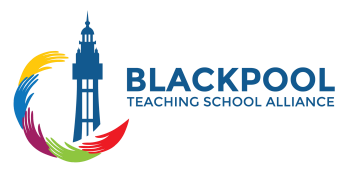 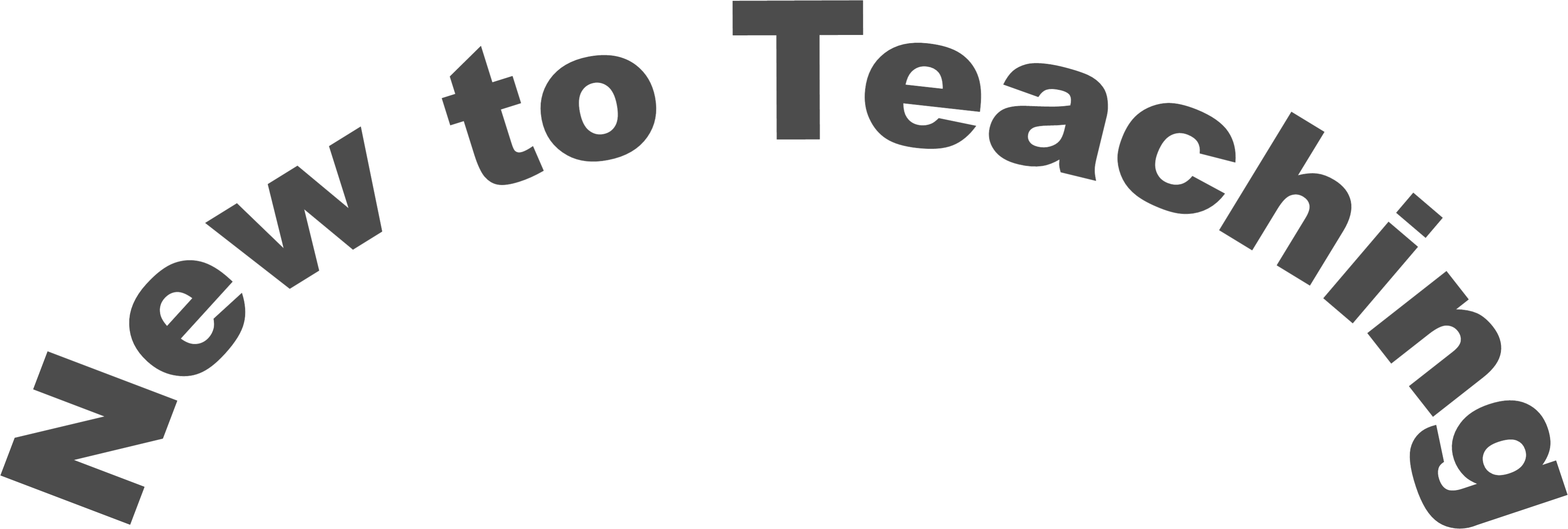 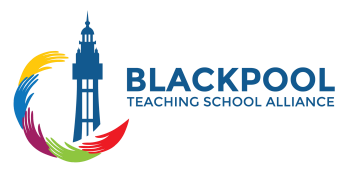 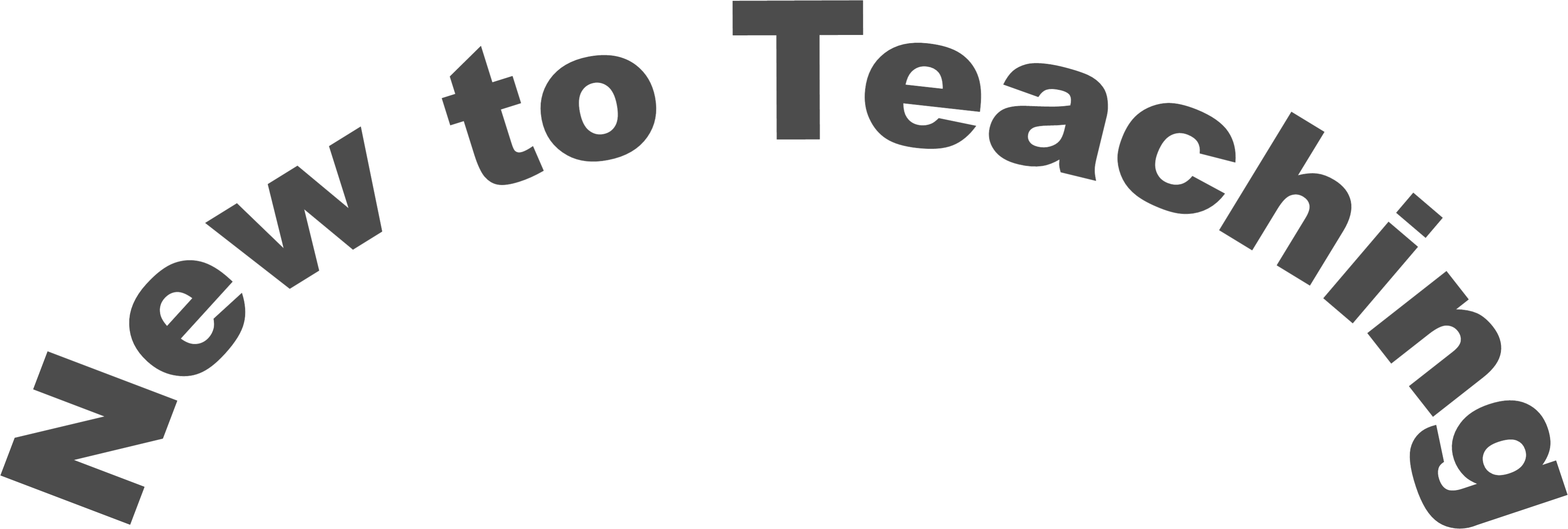 Agenda9am Welcome & IntroductionsClaire Taylor, Headteacher, St Nicholas C of E Primary School 9.05am – NQT Requirements and being an NQT in BlackpoolGillian Bruce, Primary School Direct Partnership Programme Lead 9.30 -12pm Practical solutions to everyday pupil behaviours Jason Bangbala, Educational ConsultantJason’s session identifies the most common disruptive pupils’ behaviours teachers in primary schools have to face. These behaviours will have been identified via OFSTED and other behaviour reports, plus the behaviours Jason regularly sees in working in primary schools around the country.To get the best out of this session, delegates are invited to forward any additional particular behaviours issues they have to deal with in their own school and setting. These will be explored during the session. Please email your behavioural issues to:catherine.cole@st-nicholas.blackpool.sch.uk12pm – 12.15pm – Summary and close